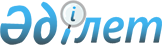 О внесении дополнений и изменений в постановление Правительства Республики Казахстан от 12 декабря 2005 года N 1235Постановление Правительства Республики Казахстан от 30 ноября 2006 года N 470о

      Правительство Республики Казахстан  ПОСТАНОВЛЯЕТ: 

      1. Внести в  постановление  Правительства Республики Казахстан от 12 декабря 2005 года N 1235 "Об утверждении паспортов республиканских бюджетных программ на 2006 год" следующие дополнения и изменения: 

      1) в  приложении 72-19  к указанному постановлению: 

      в пункте 7 "Ожидаемые результаты выполнения бюджетной программы": 

      в Прямом результате: 

      абзац пятнадцатый после слов "технического оснащения" дополнить словом ", мебели"; 

      2) в  приложении 72-23  к указанному постановлению: 

      абзац первый графы 5 таблицы пункта 6 после слов "Организация и проведение социально значимых и культурных мероприятий:" дополнить словами: 

      "10-летие Счетного комитета; 

      Проведение концертных программ в рамках официальных визитов зарубежных делегаций глав государств; 

      Проведение мероприятий, направленных на пропаганду творческих достижений современного искусства выдающихся деятелей культуры;"; 

      в пункте 7 "Ожидаемые результаты выполнения бюджетной программы": 

      в Прямом результате: 

      цифры "10" заменить цифрами "14"; 

      3) в  приложении 72-26  к указанному постановлению: 

      в пункте 7 "Ожидаемые результаты выполнения бюджетной программы": 

      в Прямом результате: 

      абзац тридцатый после слова "компьютеров-" дополнить словами "не менее"; 

      в абзаце тридцать первом слова "4-х дорожечных тифломагнитофонов, читающих машин для незрячих и слабовидящих граждан с целью создания условий для лиц с ограниченными возможностями." заменить словами "4-х CD плееров для чтения аудиокниг, читающих машин для незрячих и слабовидящих граждан с целью создания условий для лиц с ограниченными возможностями, рояля, пианино.". 

      2. Настоящее постановление вводится в действие со дня подписания.        Премьер-Министр 

   Республики Казахстан 
					© 2012. РГП на ПХВ «Институт законодательства и правовой информации Республики Казахстан» Министерства юстиции Республики Казахстан
				